„Europejski Fundusz Rolny na rzecz Rozwoju Obszarów Wiejskich: Europa inwestująca w obszary wiejskie”.Agenda XIX posiedzenia grupy tematycznej ds. podejścia LEADER24 września 2021 r., godz. 10:00 w formule online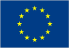 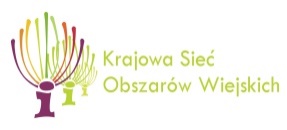 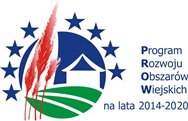 GodzinaPunkt programu10:00 – 10:10Otwarcie posiedzenia, wprowadzenie – p. Piotr Sadłocha, Polska Sieć LGD, przewodniczący GTL.Przedstawienie i przyjęcie porządku obrad posiedzenia.10:10 – 10:30Informacja o zmianach w związku z okresem przejściowym - przedstawiciel Departamentu Wspólnej Polityki Rolnej, MRiRW.10:30 – 11:00Dyskusja.11:00 – 11:30Założenia wyboru LGD na nowy okres programowania - przedstawiciel Departamentu Wspólnej Polityki Rolnej, MRiRW.11:30 – 12:30Dyskusja.12:30 – 12:45Przerwa.12:45 – 13:15Zgodność LSR wdrażanych przez LGD z Wytyczną nr 5/3/2017 MRiRW w zakresie monitoringu i ewaluacji strategii rozwoju lokalnego kierowanego przez społeczność w ramach Programu Rozwoju Obszarów Wiejskich na lata 2014-2020 – przedstawiciel Departamentu Działań Delegowanych, ARiMR.13:15 – 14:00Założenia konkursu dla partnerów KSOW planowanego na przełom roku 2021/2022 – przedstawiciel Departamentu Pomocy Technicznej i Promocji MRiRW.14:00 – 14:15Dyskusja.14:15 – 14:30Zakończenie – p. Piotr Sadłocha, Polska Sieć LGD, przewodniczący GTL.